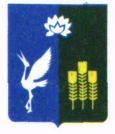 АДМИНИСТРАЦИЯПРОХОРСКОГО СЕЛЬСКОГО ПОСЕЛЕНИЯСПАССКОГО МУНИЦИПАЛЬНОГО РАЙОНАПРИМОРСКОГО КРАЯПОСТАНОВЛЕНИЕО внесении изменений в постановление администрации Прохорского сельского поселения от 25 июля 2017 года № 49-па «Об утверждении Положения «О порядке размещения в сети Интернет информации о деятельности администрации Прохорского сельского поселения»»В соответствии Федеральным законом от 06 октября 2003 года № 131-ФЗ «Об общих принципах организации местного самоуправления в Российской Федерации», Уставом Прохорского сельского поселения, во исполнение Федерального закона от 09.02.2009 N 8-ФЗ (ред. от 09.03.2016) "Об обеспечении доступа к информации о деятельности государственных органов и органов местного самоуправления", на основании УставаПОСТАНОВЛЯЕТ:1. Внести в положение «О порядке размещения в сети Интернет информации о деятельности администрации Прохорского сельского поселения», утвержденное постановлением администрации Прохорского сельского поселения от 25 июля 2017 года № 49-па (далее – Положение) следующие изменения:1) Пункт 3 Положения дополнить подпунктом 10 следующего содержания: 
«10) Сведения о доходах, расходах, об имуществе и обязательствах имущественного характера депутатов (осуществляющих деятельность на постоянной и непостоянной основе) муниципального комитета Прохорского сельского поселения, главы Прохорского сельского поселения, их супругов (супруг) и несовершеннолетних детей» 2) Пункт 3 Положения дополнить подпунктом 11 следующего содержания:«11) Сведения о доходах, расходах, об имуществе и обязательствах имущественного характера муниципальных служащих Прохорского сельского поселения, их супругов (супруг) и несовершеннолетних детей»2. Настоящее постановление вступает в силу с момента опубликования (обнародования) путем размещения на официальном сайте Прохорского сельского поселения;3. Контроль за исполнением настоящего постановления оставляю за собой.Глава администрации Прохорского сельского поселения                                                              В.В. Кобзарь24 июня 2019 годас. Прохоры№ 64-па